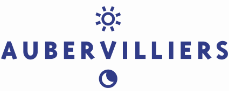 Direction de l’Education et de la Réussite Educative						Service des Affaires Scolaires31-33 rue la commune de Paris93 300 AubervilliersTel : 01 48 39 51 30 ou 01 48 39 51 33enseignement@mairie-aubervilliers.frDEMANDE DE DEROGATION HORS COMMUNEScolarisation d’un enfant résidant à Aubervilliers sur une commune extérieureDossier à retirer auprès du Service des Affaires Scolaires, 31-33 rue de la commune de Paris Direction de l’Education et de la Réussite EducativeService des Affaires Scolaires31-33 rue la commune de Paris93 300 AubervilliersTel : 01 48 39 51 30 ou 01 48 39 51 33enseignement@mairie-aubervilliers.frDEMANDE DE DEROGATION HORS COMMUNEScolarisation d’un enfant résidant à Aubervilliers vers une commune extérieureNom et prénom de l’enfant : ………………….……………………….………………….……………….……….…….……………….……….…………....Date et lieu de naissance : …………………….………………….……………………….………….……….…….…….………………….………….……….Nom et prénom de la personne responsable : ……..………………….…………..………………….…………..…………………….………….…..Lien de parenté : …..………………….………………….……………………….……..………………….………………….…………………….………….……Domicile : …..………………….………………….……………………….……..………………….………………….……………………………….………….……Téléphone : ……..………………….………………….……………………….………………….……………………….…………………….………….………….Adresse e-mail : ……………….……………………….……………………………….……………………….……………………………….……………………Ecole maternelle ou élémentaire de secteur : …………………….……………………………………………….………….….………………………Commune et école maternelle ou élémentaire demandée : …………………….……………………………………………….………….…….Motifs de la demande : ⬜  Inscription d’un frère et/ou d’une sœur dans une école publique de la commune d’accueil (joindre un certificat de scolarité)⬜  Raisons médicales (joindre un certificat médical de moins de 3 mois)⬜  Contraintes liées aux obligations professionnelles des parents (joindre les attestations des employeurs de moins de 3 mois précisant les lieux et horaires de travail)⬜  Mode de garde par un membre de la famille proche ou une nourrice agréée sur la commune d’accueil (joindre un justificatif de domicile de moins de 3 mois et une attestation sur l’honneur de la personne assurant la garde + selon le cas : copie des pièces d’Etat Civil attestant du lien de parenté ou du n° d’agrément et bulletin de salaire de la nourrice)⬜  Poursuite de scolarité dans la commune d’accueil⬜  Autre : joindre un courrier décrivant les motifs de la demande ainsi que les pièces justificativesJe soussigné, le demandeur (indiquer nom, prénom) : ……………………………………………………………………………………………… , reconnaît avoir pris connaissance du règlement des dérogations hors commune de la Ville d’Aubervilliers figurant au dos de la demande et en accepter les termes.Je certifie également sur l’honneur que cette demande de dérogation au secteur scolaire est déposée en concertation entre les responsables légaux et que les déclarations ci-dessous sont conformes à la réalité (Cf. article 441-7 du Code Pénal). Je m’engage à signaler au Service des Affaires Scolaires de la Ville d’Aubervilliers tout changement de domicile ou de situation survenu en cours d’année scolaire.A Aubervilliers le :								Signature du responsable légal :L’avis définitif vous sera communiqué par la commune d’accueil.Règles applicables aux familles Albertivillariennes qui souhaitent scolariser leur(s) enfant(s) dans une autre communeLes familles devront dans un premier lieu, inscrire leur(s) enfant(s) dans son (leur) école de secteur. Elles devront ensuite retirer au Service des Affaires Scolaires (bâtiment administratif, 31-33 rue de la commune de Paris) une demande de dérogation hors commune soumise à l’accord préalable  de Madame Le Maire ou du Maire-Adjoint, délégué aux Affaires Scolaires.Ces demandes de scolarisation dans une autre commune ne sont acceptées qu’après examen des motifs évoqués par la famille et sous réserve de réciprocité gratuite des frais de scolarité engendrés par la scolarisation d’un enfant dans une commune extérieure (à l’exception des demandes de plein droit mentionnées aux articles L 212-2 et R212-21 du Code de l’Education).En cas d’accord, la famille sera contactée par téléphone pour récupérer l’imprimé de dérogation dûment visé par Madame Le Maire ou le (la) Maire-Adjoint(e) et elle devra ensuite le transmettre à la commune d’accueil demandée pour le traitement et décision finale. En effet, l’accord de dérogation par la commune de résidence ne vaut pas acceptation de la demande par la commune d’accueil. En cas d’accord par la commune d’accueil, sa validité est également limitée à la durée du cycle maternel ou élémentaire. Les demandes de dérogations doivent donc être renouvelées à chaque changement de cycle auprès de la commune de résidence et de la commune d’accueil. En cas d’avis défavorable de la commune d’accueil, l’école de secteur sera proposée à la famille.En cas d’accord de la demande de dérogation de la Commune d’accueil, les familles doivent informer le service des Affaires Scolaires   :Par téléphone au 01 48 39 51 30 ou 01 48 39 51 33ou par mail : enseignement@mairie-aubervilliers.frAvis du Maire de la commune de résidence Karine FRANCLET⬜ FavorableAvec participation aux dépenses de fonctionnementSous réserve de réciprocité gratuite⬜ DéfavorableDate, cachet et signature :  Avis du Maire de la commune d’accueil⬜ FavorableAvec participation aux dépenses de fonctionnement Sous réserve de réciprocité gratuite⬜ DéfavorableDate, cachet et signature :